КЪЭБЭРДЕЙ – БАЛЪКЪЭР                                                                                    КЪАБАРТЫ – МАЛКЪАР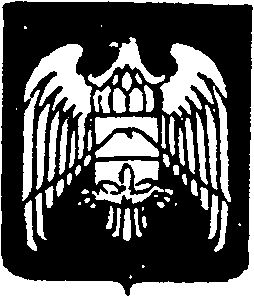 РЕСПУБЛИКЭМ И АРУАН                                                                                    РЕСПУБЛИКАНЫ УРВАНМУНИЦИПАЛЬНЭ КУЕЙМ ЩЫЩ                                                       МУНИЦИПАЛЬНЫЙ                 ДЖЭРМЭНШЫК КЪУАЖЭ       РАЙОНУНУ ГЕРМЕНЧИК ЭЛ.АДМИНИСТРАЦЭ  АДМИНИСТРАЦИЯСЫМуниципальное казенное  учреждение «Местная администрация сельского поселения Герменчик Урванского муниципального района Кабардино-Балкарской Республики»361300, КБР, Урванский район, с.Герменчик, ул.Каширгова, д.70 тел(86635)77-4-34, email:adm.0707@mail.ru   ПОСТАНОВЛЕНИЕ № 48УНАФЭ № 48БЕГИМ № 48«09» декабря 2021 г.                                                                                         с.п.ГерменчикОб утверждении Положения о порядке расходования средств резервного фонда администрации сельского поселения ГерменчикВ соответствии со статьями 81 Бюджетного кодекса Российской Федерации, руководствуясь Положением о бюджетном процесс  сельском поселении Герменчик, Уставом с.п. Герменчик, администрация сельского поселения Герменчик:ПОСТАНОВЛЯЕТ:1. Утвердить Положение о порядке расходования средств резервного фонда администрации сельского поселения Герменчик, согласно приложению к настоящему постановлению.2. Начальнику отдела учета и отчетности администрации осуществлять финансирование расходов	резервного	фонда администрации Герменчик в соответствии с Положением, утвержденным настоящим постановлением.3. Настоящее постановление обнародовать в установленном законом порядке.4. Контроль за исполнением настоящего постановления оставляю за собой.Глава администрации сельского поселения Герменчик                                                                 С.М. ПшихачевПриложение кПостановлению администрации сельского поселения Герменчикот 09.12. 2021 года № 48ПОЛОЖЕНИЕО порядке расходования средств резервного фондаадминистрации сельского поселения ГерменчикI. Общие положения1.1.Настоящее Положение разработано в соответствии с Бюджетным кодексом Российской Федерации, Уставом сельского поселения Герменчик, Положением о бюджетном процессе сельского поселения Герменчик и иными муниципальными правовыми актами.1.2. Положение о порядке выделения и расходования средств резервного фонда администрации	сельского поселения Герменчик (далее- резервный фонд) устанавливает порядок формирования, расходования и контроля за использованием средств резервного фонда.1.3.Резервный фонд представляет собой обособленную часть средств бюджета сельского поселения Герменчик (далее– местный бюджет), предназначенную для финансирования непредвиденных расходов, в том числе финансирования мероприятий на проведение аварийно-спасательных и иных мероприятий, связанных с ликвидацией последствий стихийных бедствий и других чрезвычайных ситуаций на территории муниципального образования.К непредвиденным расходам относятся расходы, носящие случайный характер, возникновение потребности в которых нельзя предусмотреть заранее в силу обстоятельств объективного характера и которые не могли быть учтены при формировании расходов местного бюджета на соответствующий финансовый год и плановый период и не могут быть отложены на очередной финансовый год.II. Порядок формирования средств резервного фонда2.1.РазмеррезервногофондаустанавливаетсярешениемСовета местного самоуправления сельского поселения Герменчик о бюджете на очередной финансовый год и на плановый период и не может превышать 3 процентов общего объёма расходов.2.2.Резервный фонд указывается в расходной части бюджета как предельная	сумма, которая может быть израсходована по мере необходимости. Размер резервного фонда может изменяться в течение года при внесении соответствующих изменений в бюджет сельского поселения Герменчик.2.3.Введение механизма сокращения бюджетных ассигнований по расходам бюджета поселения распространяется и на размер резервного фонда.2.4.Главным распорядителем бюджетных средств резервного фонда в части принятия решения о его использовании является администрация сельского поселения Герменчик.III. Направления расходования средств резервного фонда3.1.Средства резервного фонда расходуются на финансовое обеспечение непредвиденных	 расходов, связанных с проведением мероприятий:1)предупреждение ситуаций, которые могут привести к нарушению функционирования систем жизнеобеспечения населения сельского поселения Герменчик и ликвидацию их последствий;2)	по осуществлению поисковых, аварийно-восстановительных, ремонтных работ на объектах жилищно-коммунального хозяйства, социальной сферы, промышленности, энергетики, транспорта и связи, пострадавших в результате чрезвычайных ситуаций природного и техногенного характера;3)по оказанию разовой	материальной помощи	лицам, пострадавшим в результате чрезвычайных ситуаций природного и техногенного характера;4)	по использованию в целях гражданской обороны запасов материально-технических, продовольственных, медицинских и иных средств;5)	финансирование расходов, обусловленных вступлением в силу вновь принятого законодательства;6) финансирование других непредвиденных расходов, не предусмотренных решением о местном  бюджете.IV. Порядок расходования средств резервного фонда4.1.Планирование средств резервного фонда осуществляется в рамках бюджетной классификации	по разделу	0100 «Общегосударственные вопросы», подразделу 0111 «Резервные фонды». Выделение средств    резервного фонда производится посредством перераспределения запланированных	 на эти цели бюджетных ассигнований по соответствующим кодам бюджетной классификации расходов, исходя из отраслевой и ведомственной принадлежности получателей средств и экономического содержания расходов.4.2.Основанием для предоставления средств резервного фонда является постановление администрации сельского поселения Герменчик, в котором указываются:- получатель средств, размер предоставляемых средств, цели осуществления расходов и источник предоставления средств – резервный фонд, должностное лицо, ответственное за осуществление контроль за использованием предоставленных средств резервного фонда.4.3.Основанием для подготовки проекта правового акта о выделении средств на направления, указанные в подпунктах 1, 2 раздела III настоящего Положения, является решение комиссии по предупреждению и ликвидации чрезвычайных ситуаций муниципального образования (далее - комиссия), принятое на основании документов, подтверждающих факт возникновения чрезвычайной ситуации или стихийного бедствия на территории муниципального образования.Решение комиссии о необходимости выделения средств из резервного фонда принимается на основании обращения организаций (независимо от их организационно-правовой	формы),    иных    лиц, находящихся в зонах чрезвычайных ситуаций, об оказании финансовой помощи в ликвидации чрезвычайных ситуаций. Обращение направляется в комиссию с приложением документов, обосновывающих размер финансовой помощи.Перечень и содержание обосновывающих документов определяются Инструкцией о порядке расходования и отчетности об использовании средств резервного фонда администрации сельского поселения Герменчик (далее-Инструкция) согласно приложению №1 к настоящему Положению.Обращение, в котором отсутствуют указанные в Инструкции документы, возвращается без рассмотрения.Специалист по гражданской обороне и чрезвычайным ситуациям администрации сельского поселения Герменчик, курирующий соответствующее направление расходования бюджетных средств, готовит проект муниципального правового акта о выделении средств на основании решения комиссии, в котором указываются:                      -   основания выделения средств из резервного фонда;         - размер средств;                      -  источник предоставления средств-резервный фонд;                      -  получатель средств резервного фонда;                      -  направление расходов;                      -ответственное лицо администрации сельского поселения, осуществляющее контроль за использованием средств резервного фонда;                       -порядок 	предоставления	отчетности	об использовании выделенных средств.При направлении проекта муниципального правового акта о выделении средств одновременно предоставляются:                         -копия решения (выписка из решения) комиссии;                         -копии документов, представленные на рассмотрение комиссии, в том числе документы и с обоснованием размера требуемых средств.4.5.Проект распоряжения администрации сельского поселения Герменчик о выделении средств из резервного фонда на направления, указанные в подпунктах 5, 6 раздела III настоящего Положения, готовится на основании поручения Главы сельского поселения (исполняющего обязанности	главы администрации) принятого по результатам рассмотрения письменных обращений граждан, муниципальных учреждений и предприятий. К проекту прилагается письменное обращение (за исключением постановления, подготовленного по инициативе Главы сельского поселения(исполняющего обязанности главы администрации)) с обоснованием необходимости выделения средств, с указанием причин возникновения, с экономическими расчётами предстоящих непредвиденных расходов, объёмов работ и запрашиваемых средств, с приложением сметно-финансовых расчётов и других подтверждающих документов.V. Контроль за использованием средстврезервногофонда5.1.Средства резервного фонда подлежат использованию по целевому назначению, определённому постановлением администрации сельского поселения Герменчик.За нецелевое использование средств, выделенных на конкретные виды расходов из резервного фонда, получатель средств резервного фонда несет ответственность в соответствии с законодательством Российской Федерации.Выделенные из резервного фонда средства в случае их нецелевого использования, а также остатки неиспользованных средств подлежат возврату в бюджет сельского поселения Герменчик.5.2.Получатель средств резервного фонда в месячный срок после проведения соответствующих мероприятий представляет в Администрацию отчёт о целевом расходовании средств по форме согласно приложению №2к настоящему Положению с приложением необходимых подтверждающих документов.В целях исполнения настоящего Положения отделу по учету и финансам администрации сельского поселения Герменчик предоставляется право получения полной и достоверной информации от получателей денежных средств из резервного фонда.5.3.Отчет об использовании бюджетных ассигнований резервного фонда администрации	сельского поселения Герменчик прилагается к ежеквартальному и годовому отчетам об исполнении бюджета поселения за соответствующий финансовый год.5.4. Администрация сельского поселения Герменчик осуществляет контроль за целевым использованием средств, выделенных из резервного фонда.Приложение № 1к положению о порядке расходованиясредств резервного фонда администрации сельского поселения ГерменчикИНСТРУКЦИЯО порядке расходования средств резервного фонда администрации сельского поселения Герменчик1.	Расходование финансовых средств из резервного	фонда администрации сельского поселения Герменчик (далее–Администрация) на направления, указанные в подпунктах 1-4 раздела III Положения о порядке выделения и расходования средств резервного фонда администрации сельского поселения Герменчик (далее–резервный фонд), осуществляется на основании следующих документов, представляемых в комиссию по предупреждению и ликвидации чрезвычайных ситуаций муниципального образования (далее –комиссия):	протокол заседания и решения комиссии;	смета–заявка потребности в денежных средствах на оказание помощи в ликвидации чрезвычайных ситуаций и последствий стихийных бедствий;	акты обследования на каждый пострадавший объект с указанием характера и объёмов разрушений (повреждений), с приложением сметы на проведение неотложных аварийно–восстановительных работ по каждому объекту, при этом допускается представление актоввыполненных работ;	договоры, счета–фактуры, приказы на проведение работ с приложением расчётов произведённых затрат (при проведении аварийно-спасательных работ);копии договоров страхования гражданской ответственности организаций, эксплуатирующих опасные производственные объекты (при причинении вреда жизни, здоровью или имуществу третьих лиц и окружающей природной среде).2.Порезультатамрассмотренияпредставленныхдокументовкомиссия принимает решение о целесообразности выделения средств из резервного фонда, на основании которого подготавливается	правовой акт администрации сельского поселения Герменчик о выделении средств резервного фонда.Приложение № 2к положению о порядке расходования средств резервного фонда администрации сельского поселения ГерменчикОТЧЁТО целевом использовании средств резервного фонда администрации сельского поселенияГерменчик________________________________________________		                                                  (наименование получателя)в рубляхРуководитель ___________________________________________________________________(подпись)	(расшифровкаподписи)Начальник сектора экономики и финансов ___________________________________________________________________(подпись)	(расшифровкаподписи)Дата предоставления отчёта: __________________________________________Исполнитель: ______________________________________________________ (Ф.И.О., телефон)Отчёт принял: ______________________________________________________ (подпись ирасшифровка) А  К  Тоб обнародовании  муниципального правового акта1.Постановление №48 от 09.12.2021 г. «Об утверждении Положения о порядке расходования средств резервного фонда администрации сельского поселения Герменчик». Период обнародования с 09 декабря  2021 г. по 09 января 2022 г.N п/пУтверждено комиссией ассигнованийУтверждено комиссией ассигнованийНаименование расходовИсполненоИсполненоИсполненоИсполненоИсполненоN п/пУтверждено комиссией ассигнованийУтверждено комиссией ассигнованийНаименование расходовНаименованиеисполнителяДокумент, подтверждающийисполнениеДокумент, подтверждающийисполнениеДокумент, подтверждающийисполнениеДокумент, подтверждающийисполнениеN п/псуммаКБКНаименование расходовНаименованиеисполнителянаименованиеномердатасумма12итогоитогоитогоитогоитогоитогоитогоитого№п/пФ.И.О. руководителя Адрес, название организации Подпись, печать1Пшихачев С.М.КБР, Урванский район, с.Герменчик, ул. Каширгова, д.70Администрация сельского поселения Герменчик2Иванова Ж.М.КБР, Урванский район, с.Герменчик, ул.Школьная, д.24МКОУ СОШ с.п.Герменчик3Апажева З.Х.КБР, Урванский район, с.Герменчик, ул.Школьная, д.62ГБУЗ «ММБ Амбулатория с.п.Герменчик